РОССИЙСКАЯ  ФЕДЕРАЦИЯ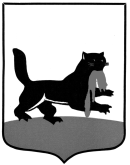 г. ИркутскГ О Р О Д С К А Я   Д У М А  Р Е Ш Е Н И Е Об утверждении Положения об отдельных вопросах организации и проведения общественных обсуждений, публичных слушаний в области градостроительной деятельности в городе ИркутскеПринято на   48  заседании  Думы города Иркутска  6 созыва                 «  28  »     _  июня  _      2018 г.В целях соблюдения права человека на благоприятные условия жизнедеятельности, прав и законных интересов правообладателей земельных участков и объектов капитального строительства, руководствуясь статьями 5.1, 24, 28, 31, 33, 39, 40, 43, 46 Градостроительного кодекса Российской Федерации, статьей 6 Федерального закона от 29 декабря 2004 года № 191-ФЗ «О введении в действие Градостроительного кодекса Российской Федерации», статьей 19 Федерального закона от 29 декабря 2017 года № 455-ФЗ «О внесении изменений в Градостроительный кодекс Российской Федерации и отдельные законодательные акты Российской Федерации», статьями 16, 28 Федерального закона «Об общих принципах организации местного самоуправления в Российской Федерации», статьями 24, 31, 32 Устава города Иркутска, Дума города Иркутска Р Е Ш И Л А:Утвердить Положение об отдельных вопросах организации и проведения общественных обсуждений, публичных слушаний в области градостроительной деятельности в городе Иркутске (Приложение № 1).2. Отменить: 1) решение Думы города Иркутска от 31 августа 2005 года                № 004-20-160180/5 «О публичных слушаниях в области градостроительной деятельности в городе Иркутске»;2) решение Думы города Иркутска от 22 февраля 2007 года              № 004-20-340500/7 «О внесении изменений в решение Думы г. Иркутска от                      31.08.2005 № 004-20-160180/5»;3) решение Думы города Иркутска от 27 июня 2008 года                   № 004-20-510845/8 «О внесении изменений в решение Думы города Иркутска от 31.08.2005 № 004-20-160180/5 «О публичных слушаниях в области градостроительной деятельности в городе Иркутске»;4) решение Думы города Иркутска от 28 января 2011 года                 № 005-20-190263/1 «О внесении изменений в решение Думы города Иркутска от 31.08.2005 № 004-20-160180/5»;5) решение Думы города Иркутска от 30 сентября 2011 года             № 005-20-260388/1 «О внесении изменений в решение Думы города Иркутска от 31.08.2005 № 004-20-160180/5 «О публичных слушаниях в области градостроительной деятельности в городе Иркутске»;6) решение Думы города Иркутска от 1 апреля 2013 года                   № 005-20-450751/3 «О внесении изменения в решение Думы города Иркутска от 31.08.2005 № 004-20-160180/5 «О публичных слушаниях в области градостроительной деятельности в городе Иркутске»;7) решение Думы города Иркутска от 25 декабря 2014 года               № 006-20-040070/4 «О внесении изменений в решение Думы города Иркутска от 31.08.2005 № 004-20-160180/5 «О публичных слушаниях в области градостроительной деятельности в городе Иркутске»;8) решение Думы города Иркутска от 28 мая 2015 года                      № 006-20-110144/5 «О внесении изменений в решение Думы города Иркутска от 31.08.2005 № 004-20-160180/5 «О публичных слушаниях в области градостроительной деятельности в городе Иркутске»;9) решение Думы города Иркутска от 21 декабря 2017 года               № 006-20-420635/7 «О внесении изменения в решение Думы города Иркутска от 31.08.2005 № 004-20-160180/5 «О публичных слушаниях в области градостроительной деятельности в городе Иркутске».3. Администрации города Иркутска:1) опубликовать настоящее Решение с приложением в средствах массовой информации;2) внести в оригиналы решений Думы города Иркутска, указанных в пункте 2 настоящего Решения, информационные справки о дате их отмены настоящим Решением. Председатель Думы города Иркутска                 Мэр города Иркутска_________________ Е.Ю. Стекачев	                     ______________ Д.В. Бердников «  28   »        июня         2018 г.№ 006 - 20 - 480750/8Приложение № 1к решению Думы города Иркутска от 28.06.2018 № 006-20-480750/8ПОЛОЖЕНИЕОБ ОТДЕЛЬНЫХ ВОПРОСАХ ОРГАНИЗАЦИИ И ПРОВЕДЕНИЯ ОБЩЕСТВЕННЫХ ОБСУЖДЕНИЙ, ПУБЛИЧНЫХ СЛУШАНИЙ 
В ОБЛАСТИ ГРАДОСТРОИТЕЛЬНОЙ ДЕЯТЕЛЬНОСТИ 
В ГОРОДЕ ИРКУТСКЕГлава 1. Общие положения1. Настоящее Положение определяет отдельные вопросы организации и проведения в городе Иркутске общественных обсуждений, публичных слушаний по проектам, предусмотренным пунктом 2 настоящего Положения (далее вместе – проекты), которые в соответствии с Градостроительным кодексом Российской Федерации, Федеральным законом от 6 октября 2003 года № 131-ФЗ «Об общих принципах организации местного самоуправления в Российской Федерации» подлежат регулированию муниципальными нормативными правовыми актами.2. Настоящее Положение применяется к отношениям по организации и проведению общественных обсуждений, публичных слушаний по следующим проектам:1) генерального плана города Иркутска, а также проектам, предусматривающим внесение изменений в утвержденный генеральный план города Иркутска;2) правил землепользования и застройки, а также проектам, предусматривающим внесение изменений в утвержденные правила землепользования и застройки (за исключением случая приведения правил землепользования и застройки в соответствие с ограничениями использования объектов недвижимости, установленными на приаэродромной территории, а также за исключением случая, предусмотренного частью 31 статьи 33 Градостроительного кодекса Российской Федерации);3) проектам планировки территории, а также проектам, предусматривающим внесение изменений в утвержденные проекты планировки территории, за исключением случаев, предусмотренных Градостроительным кодексом Российской Федерации;4) проектам межевания территории, а также проектам, предусматривающим внесение изменений в утвержденные проекты межевания территории, за исключением случаев, предусмотренных Градостроительным кодексом Российской Федерации;5) правил благоустройства территории города Иркутска, а также по проектам, предусматривающим внесение изменений в утвержденные правила благоустройства территории города Иркутска;6) решений о предоставлении разрешения на условно разрешенный вид использования земельного участка или объекта капитального строительства;7) решений о предоставлении разрешения на отклонение от предельных параметров разрешенного строительства, реконструкции объектов капитального строительства.3. Общественные обсуждения, публичные слушания по проектам организуются и проводятся в порядке, предусмотренном Градостроительным кодексом Российской Федерации, Федеральным законом от 6 октября 2003 года № 131-ФЗ «Об общих принципах организации местного самоуправления в Российской Федерации», с особенностями, предусмотренными настоящим Положением.4. На проведение общественных обсуждений, публичных слушаний по проектам, указанным в подпунктах 1, 3 – 5 пункта 2 настоящего Положения, уполномочена администрация города Иркутска.На проведение общественных обсуждений, публичных слушаний по проектам, указанным в подпунктах 2, 6, 7 пункта 2 настоящего Положения, уполномочена комиссия по подготовке правил землепользования и застройки (далее – Комиссия), формируемая администрацией города Иркутска. 5. При организации и проведении общественных обсуждений, публичных слушаний по проектам администрация города Иркутска, Комиссия (далее вместе – организатор):1) составляет план работы по подготовке и проведению общественных обсуждений, публичных слушаний по проектам;2) определяет председателя и секретаря общественных обсуждений, публичных слушаний; 3) подготавливает оповещение о начале общественных обсуждений, публичных слушаний по проектам в форме информационного сообщения;4) обеспечивает открытие и проведение экспозиции или экспозиций проектов, консультирование посетителей указанной экспозиции (указанных экспозиций); 5) обеспечивает принятие и рассмотрение замечаний и предложений участников общественных обсуждений, публичных слушаний по проектам;6) составляет перечень участников общественных обсуждений, публичных слушаний, принявших участие в рассмотрении проектов;7) подготавливает и оформляет протокол общественных обсуждений, публичных слушаний по проектам, а также в случаях, предусмотренных законодательством Российской Федерации – выписку из него;8) подготавливает заключение о результатах общественных обсуждений, публичных слушаний по проектам;9) обеспечивает опубликование и размещение на официальном сайте в порядке, предусмотренном для муниципальных правовых актов и иной официальной информации администрации города Иркутска, а также распространение иными способами, обеспечивающими доступ участников общественных обсуждений, публичных слушаний к информации о проведении общественных обсуждений, публичных слушаний:а) плана работы, указанного в подпункте 1 настоящего пункта, за исключением плана работы по подготовке и проведению общественных обсуждений, публичных слушаний по проектам, указанным в подпунктах 6, 7 пункта 2 настоящего Положения;б) проектов и информационных материалов к ним;в) оповещения, указанного в подпункте 3 настоящего пункта;г) информации о месте и дате открытия, времени проведения экспозиции или экспозиций проектов;д) заключения, указанного в подпункте 8 настоящего пункта.6. При организации и проведении публичных слушаний организатор помимо функций, указанных в пункте 5 настоящего Положения, осуществляет следующие функции:1) устанавливает порядок и последовательность выступлений на собрании или собраниях участников публичных слушаний; 2) определяет перечень представителей органов местного самоуправления города Иркутска, разработчиков проектов, приглашаемых для выступлений на собрании или собраниях участников публичных слушаний (далее – докладчики);3) составляет список докладчиков, выступающих на собрании или собраниях участников публичных слушаний; 4) организует выступления представителей органов местного самоуправления города Иркутска, разработчиков проекта, подлежащего рассмотрению на публичных слушаниях, на собраниях жителей, в печатных средствах массовой информации, по радио и телевидению;5) проводит собрание или собрания участников публичных слушаний;6) обеспечивает ведение аудио- и (или) видеозаписи собрания участников публичных слушаний.7. Организатор помимо функций, предусмотренных пунктами 5 и 6 настоящего Положения, осуществляет иные функции по организации и проведению общественных обсуждений, публичных слушаний в соответствии с законодательством Российской Федерации, Уставом города Иркутска, муниципальными правовыми актами города Иркутска.8. Функции администрации города Иркутска по проведению общественных обсуждений, публичных слушаний осуществляет:1) по проектам, указанным в подпунктах 1, 3, 4 пункта 2 настоящего Положения, – комитет по градостроительной политике администрации города Иркутска;2) по проектам, указанным в подпункте 5 пункта 2 настоящего Положения, – комитет городского обустройства администрации города Иркутска.9. Официальным сайтом, на котором при проведении общественных обсуждений, публичных слушаний подлежат размещению проекты и информационные материалы к ним, является WEB – портал органов местного самоуправления города Иркутска в информационно-телекоммуникационной сети «Интернет» (www.admirk.ru) (далее – официальный сайт).10. Срок проведения общественных обсуждений, публичных слушаний со дня опубликования оповещения о начале общественных обсуждений, публичных слушаний до дня опубликования заключения о результатах общественных обсуждений, публичных слушаний не может составлять:1) по проектам, указанным в подпунктах 1, 3, 4, 5 пункта 2 настоящего Положения, – менее одного месяца и более трех месяцев;2) по проектам, указанным в подпунктах 6 и 7 пункта 2 настоящего Положения, – более одного месяца.11. Срок проведения общественных обсуждений, публичных слушаний по проектам, указанным в подпункте 2 пункта 2 настоящего Положения, со дня опубликования соответствующего проекта до дня опубликования заключения о результатах общественных обсуждений, публичных слушаний не может составлять:1) по проектам, предусматривающим внесение изменений в градостроительный регламент, установленный для конкретной территориальной зоны, – более одного месяца;2) по иным проектам – менее двух и более четырех месяцев.12. Информационные стенды, на которых размещается оповещение о начале общественных обсуждений, публичных слушаний, должны быть оборудованы на хорошо просматриваемых местах, с учетом возможности обеспечения к ним доступа участников общественных обсуждений, публичных слушаний. 13. Экспозиция или экспозиции проектов и консультирование посетителей экспозиции проектов проводятся в течение всего периода размещения проектов и официальных материалов к ним на официальном сайте в рабочие дни согласно графику работы администрации города Иркутска.Консультирование посетителей экспозиции проектов осуществляется представителями организатора и (или) разработчика проектов.Посетители экспозиции проектов регистрируются представителем организатора в книге (журнале) учета посетителей экспозиции.14. Собрание участников публичных слушаний проводится председателем публичных слушаний.Дата, время и место проведения собрания или собраний участников публичных слушаний определяется организатором в соответствии с планом, указанным в подпункте 1 пункта 5 настоящего Положения.15. Участники публичных слушаний регистрируются представителем организатора на основании документов, представляемых ими в соответствии с законодательством Российской Федерации в целях идентификации.16. В собрании участников публичных слушаний принимают участие лица, прошедшие регистрацию в соответствии с пунктом 15 настоящего Положения.17. Председатель публичных слушаний перед началом собрания участников публичных слушаний оглашает вопросы, подлежащие обсуждению на собрании участников публичных слушаний, порядок и последовательность проведения собрания участников публичных слушаний, время, отведенное на выступление участникам публичных слушаний, представляет докладчиков, а также оглашает иную информацию, необходимую для проведения собрания участников публичных слушаний.18. Председатель публичных слушаний предоставляет слово докладчикам на собрании участников публичных слушаний по обсуждаемому проекту, после чего следуют вопросы, замечания и предложения участников публичных слушаний. Замечания и предложения могут быть внесены участниками публичных слушаний в письменной или устной форме.19. Очередность выступлений определяется председателем публичных слушаний.Никто не вправе выступать на собрании участников публичных слушаний без разрешения председателя публичных слушаний.По одному и тому же вопросу допускается выступать не более двух раз.20. Контроль за соблюдением регламента выступления осуществляет председатель публичных слушаний.Председатель публичных слушаний вправе прервать выступающее лицо, если его выступление длится более 15 минут либо это лицо допускает оскорбительные и нецензурные высказывания, угрожает жизни, здоровью или имуществу каких-либо лиц, либо проявляет неуважение к обществу в иной форме. В случае проявления участником публичных слушаний неуважения к обществу повторно, председатель публичных слушаний предупреждает указанное лицо о возможности привлечения его к административной ответственности.Председатель публичных слушаний вправе лишить слова лицо, неоднократно грубо нарушившее регламент выступления.21. При проведении общественных обсуждений, публичных слушаний секретарь общественных обсуждений, публичных слушаний ведет протокол общественных обсуждений, публичных слушаний.Протокол общественных обсуждений, публичных слушаний подписывается председателем и секретарем общественных обсуждений, публичных слушаний.22. Заключение о результатах общественных обсуждений, публичных слушаний подготавливается на основании протокола общественных обсуждений, публичных слушаний.Заключение о результатах общественных обсуждений, публичных слушаний по проектам, указанным в подпунктах 2, 6, 7 пункта 2 настоящего Положения, подписывается председателем Комиссии и секретарем Комиссии.Заключение о результатах общественных обсуждений, публичных слушаний по проектам, указанным подпунктах 1, 3, 4 пункта 2 настоящего Положения, подписывается председателем комитета по градостроительной политике администрации города Иркутска и секретарем общественных обсуждений, публичных слушаний.Заключение о результатах общественных обсуждений, публичных слушаний по проектам, указанным подпункте 5 пункта 2 настоящего Положения, подписывается председателем комитета городского обустройства администрации города Иркутска и секретарем общественных обсуждений, публичных слушаний.______________________Заместитель мэра – председатель комитета по градостроительной политике администрации города Иркутска                                  А.Х. КимНачальник отдела организационного обеспечения управления архитектурыи градостроительства комитета по градостроительной политике администрации города Иркутска                                           Е.Н. Рачкован Исполнитель:главный специалист отдела организационного обеспечения управления архитектуры и градостроительства комитета по градостроительной политике администрации города ИркутскаЖеребор Т.Ю., тел. 52-01-53